16.1	النظر في المسائل المتصلة بأنظمة النفاذ اللاسلكي بما فيها الشبكات المحلية الراديوية (WAS/RLAN) في نطاقات التردد بين MHz 5 150 وMHz 5 925، واتخاذ التدابير التنظيمية المناسبة، بما في ذلك توزيعات طيف إضافية للخدمة المتنقلة وفقاً للقرار 239 (WRC-15)؛مقدمةفي نطاقات التردد MHz 5 350-5 250 وMHz 5 470-5 350 وMHz 5 925-5 850، يؤيد أعضاء جماعة آسيا والمحيط الهادئ للاتصالات عدم إجراء تغيير على لوائح الراديو فيما يتعلق باستعمال بأنظمة النفاذ اللاسلكي/الشبكات المحلية الراديوية (WAS/RLAN) لحماية الخدمات القائمة.وفي نطاق التردد MHz 5 850-5 725، يدعم أعضاء جماعة آسيا والمحيط الهادئ للاتصالات توزيع نطاق التردد هذا للخدمة المتنقلة على أساس أولي في الإقليم 3.المقترحاتالمـادة 5توزيع نطاقات الترددالقسم IV  -  جدول توزيع نطاقات التردد
(انظر الرقم 1.2)NOC	ACP/24A16/1#49956MHz 5 570-5 250الأسباب:	لم تنجح دراسات التقاسم والتوافق الصادرة عن قطاع الاتصالات الراديوية في تأكيد أن الخدمات القائمة ستتمتع بالحماية الكافية.NOC	ACP/24A16/2#49957MHz 5 570-5 250الأسباب:	لم تنجح دراسات التقاسم والتوافق الصادرة عن قطاع الاتصالات الراديوية في تأكيد أن الخدمات القائمة ستتمتع بالحماية الكافية.MOD	ACP/24A16/3#49959MHz 6 700-5 570الأسباب:	توزيع نطاق التردد MHz 5 850-5 725 للخدمة المتنقلة باستثناء الخدمة المتنقلة للطيران على أساس أولي في الإقليم 3.NOC	ACP/24A16/4#49963MHz 6 700-5 570الأسباب:	لم تنجح دراسات التقاسم والتوافق الصادرة عن قطاع الاتصالات الراديوية في تأكيد أن الخدمات القائمة ستتمتع بالحماية الكافية.SUP	ACP/24A16/5#49964القـرار 239 (WRC-15)دراسات بشأن أنظمة النفاذ اللاسلكي بما فيها الشبكات المحلية الراديوية 
في نطاقات التردد بين MHz 5 150 وMHz 5 925الأسباب:	لا حاجة إلى هذا القرار بعد المؤتمر العالمي للاتصالات الراديوية لعام 2019 (WRC-19). ___________المؤتمر العالمي للاتصالات الراديوية (WRC-19)
شرم الشيخ، مصر، 28 أكتوبر - 22 نوفمبر 2019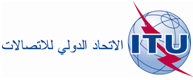 الجلسة العامةالإضافة 16
للوثيقة 24-A20 سبتمبر 2019الأصل: بالإنكليزيةمقترحـات مشتركـة مقدمة من جماعة آسيا والمحيط الهادئ للاتصالاتمقترحـات مشتركـة مقدمة من جماعة آسيا والمحيط الهادئ للاتصالاتمقترحات بشأن أعمال المؤتمرمقترحات بشأن أعمال المؤتمربند جدول الأعمال 16.1بند جدول الأعمال 16.1التوزيع على الخدماتالتوزيع على الخدماتالتوزيع على الخدماتالإقليم 1الإقليم 2الإقليم 35 255-5 250	استكشاف الأرض الساتلية (نشيطة)		متنقلة باستثناء المتنقلة للطيران  446A.5  447F.5		تحديد راديوي للموقع		أبحاث فضائية 447D.5		447E.5  448A.5   448.55 255-5 250	استكشاف الأرض الساتلية (نشيطة)		متنقلة باستثناء المتنقلة للطيران  446A.5  447F.5		تحديد راديوي للموقع		أبحاث فضائية 447D.5		447E.5  448A.5   448.55 255-5 250	استكشاف الأرض الساتلية (نشيطة)		متنقلة باستثناء المتنقلة للطيران  446A.5  447F.5		تحديد راديوي للموقع		أبحاث فضائية 447D.5		447E.5  448A.5   448.55 350-5 255	استكشاف الأرض الساتلية (نشيطة)		متنقلة باستثناء المتنقلة للطيران  446A.5  447F.5		تحديد راديوي للموقع		أبحاث فضائية (نشيطة)		447E.5  448A.5   448.55 350-5 255	استكشاف الأرض الساتلية (نشيطة)		متنقلة باستثناء المتنقلة للطيران  446A.5  447F.5		تحديد راديوي للموقع		أبحاث فضائية (نشيطة)		447E.5  448A.5   448.55 350-5 255	استكشاف الأرض الساتلية (نشيطة)		متنقلة باستثناء المتنقلة للطيران  446A.5  447F.5		تحديد راديوي للموقع		أبحاث فضائية (نشيطة)		447E.5  448A.5   448.5التوزيع على الخدماتالتوزيع على الخدماتالتوزيع على الخدماتالإقليم 1الإقليم 2الإقليم 35 460-5 350	استكشاف الأرض الساتلية (نشيطة)  448B.5		تحديد راديوي للموقع  448D.5		ملاحة راديوية للطيران  449.5		أبحاث فضائية (نشيطة)  448C.55 460-5 350	استكشاف الأرض الساتلية (نشيطة)  448B.5		تحديد راديوي للموقع  448D.5		ملاحة راديوية للطيران  449.5		أبحاث فضائية (نشيطة)  448C.55 460-5 350	استكشاف الأرض الساتلية (نشيطة)  448B.5		تحديد راديوي للموقع  448D.5		ملاحة راديوية للطيران  449.5		أبحاث فضائية (نشيطة)  448C.55 470-5 460	استكشاف الأرض الساتلية (نشيطة)		تحديد راديوي للموقع  448D.5		ملاحة راديوية  449.5		أبحاث فضائية (نشيطة)		448B.55 470-5 460	استكشاف الأرض الساتلية (نشيطة)		تحديد راديوي للموقع  448D.5		ملاحة راديوية  449.5		أبحاث فضائية (نشيطة)		448B.55 470-5 460	استكشاف الأرض الساتلية (نشيطة)		تحديد راديوي للموقع  448D.5		ملاحة راديوية  449.5		أبحاث فضائية (نشيطة)		448B.5التوزيع على الخدماتالتوزيع على الخدماتالتوزيع على الخدماتالإقليم 1الإقليم 2الإقليم 35 830-5 725ثابتة ساتلية 
(أرض-فضاء)تحديد راديوي للموقعهواة5 830-5 725تحديد راديوي للموقعهواة5 830-5 725تحديد راديوي للموقعهواة5.150  5.451  5.453  5.4555.150  5.453  5.4555.150  5.453  5.4555 850-5 830ثابتة ساتلية
(أرض-فضاء)تحديد راديوي للموقعهواةهواة ساتلية (فضاء-أرض)5 850-5 830تحديد راديوي للموقعهواةهواة ساتلية (فضاء-أرض)5 850-5 830تحديد راديوي للموقعهواةهواة ساتلية (فضاء-أرض)5.150  5.451  5.453  5.4555.150  5.453  5.4555.150  5.453  5.455التوزيع على الخدماتالتوزيع على الخدماتالتوزيع على الخدماتالإقليم 1الإقليم 2الإقليم 35 925-5 850ثابتةثابتة ساتلية
(أرض-فضاء)متنقلة5 925-5 850ثابتةثابتة ساتلية
(أرض-فضاء)متنقلةهواةتحديد راديوي للموقع5 925-5 850ثابتةثابتة ساتلية
(أرض-فضاء)متنقلةتحديد راديوي للموقع150.5150.5150.5